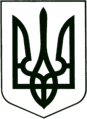 УКРАЇНА
МОГИЛІВ-ПОДІЛЬСЬКА МІСЬКА РАДА
ВІННИЦЬКОЇ ОБЛАСТІВИКОНАВЧИЙ КОМІТЕТ                                                           РІШЕННЯ №192Від 26 липня 2024 року                                              м. Могилів-ПодільськийПро безоплатну передачу нерухомого майна комунальної власності Могилів-Подільської міської територіальної громади на баланс Управління житлово-комунального господарства Могилів-Подільської міської ради         Керуючись статтями 29, 52, 59 Закону України «Про місцеве самоврядування в Україні», рішенням 9 сесії міської ради 8 скликання  від 30.06.2021 №309 «Про делегування повноважень щодо управління майном комунальної власності Могилів-Подільської міської територіальної громади», -виконавчий комітет міської ради ВИРІШИВ:          1. Передати безоплатно з балансу комунального некомерційного підприємства «Могилів-Подільський міський Центр первинної медико-санітарної допомоги» Могилів-Подільської міської ради на баланс Управління житлово-комунального господарства Могилів-Подільської міської ради нерухоме майно комунальної власності Могилів-Подільської міської територіальної громади за адресою: Вінницька область, Могилів-Подільський район, село Карпівка, вулиця Старицького, будинок 3/1 згідно з додатком 1.          2. Створити та затвердити склад комісії з приймання-передачі   нерухомого майна комунальної власності, що передається з балансу комунального некомерційного підприємства «Могилів-Подільський міський Центр первинної медико-санітарної допомоги» Могилів-Подільської міської ради на баланс Управління житлово-комунального господарства Могилів-Подільської міської ради згідно з додатком 2.          3. Комісії вжити всіх необхідних заходів з приймання-передачі зазначеного майна згідно з чинним законодавством України.          4. Контроль за виконанням даного рішення покласти на першого заступника міського голови Безмещука П.О.       Міський голова                                                      Геннадій ГЛУХМАНЮК                                                                                               Додаток 1                                                                            до рішення виконавчого                                                                                   комітету міської ради                                                                                                                                                                                 від 26 липня 2024 року №192Нерухоме майно комунальної власності Могилів-Подільської міської територіальної громади, що безоплатно передається з балансу комунального некомерційного підприємства «Могилів-Подільський міський Центр первинної медико-санітарної допомоги» Могилів-Подільської міської ради на баланс Управління житлово-комунального господарства Могилів-Подільської міської ради Перший заступник міського голови                                       Петро БЕЗМЕЩУК                                                                                                Додаток 2                                                                            до рішення виконавчого                                                                                   комітету міської ради                                                                                                                                                                                 від 26 липня 2024 року №192Склад комісії з приймання-передачі нерухомого майна комунальної власності,що передається з балансу комунального некомерційного підприємства «Могилів-Подільський міський Центр первинної медико-санітарної допомоги» Могилів-Подільської міської ради на баланс Управління житлово-комунального господарства Могилів-Подільської міської ради Перший заступник міського голови                                    Петро БЕЗМЕЩУК№з/пНазва,опис майнаАдресаРік побудовиПлощам2(кількість)Номер субра-хункуПервісна вартість,грнЗалишкова вартість станом на 01.07.2024, грн1.Частина будівліВінницька область, Могилів-Подільський район, село Карпівка, вулиця Старицького, 3/1191748,7(1)10326940,000,002.Будівля ФАПВінницька область, Могилів-Подільський район, село Карпівка,вулицяСтарицького, 3/11917108,4(1)10326941,000,003.СарайВінницька область, Могилів-Подільський район, село Карпівка,вулицяСтарицького, 3/1191715,0(1)103345,90,004.Електро-лічильник  №017927Вінницька область, Могилів-Подільський район, село Карпівка, вулиця Старицького, 3/119171 112180,0090,00Голова комісії:Безмещук Петро Олександрович-перший заступник міського голови.Секретар комісії:Ткач Антоніна Віталіївна                  -головний бухгалтер КНП «Могилів-Подільський міський Центр первинної медико-санітарної допомоги» Могилів-Подільської міської ради.Члени комісії:Череватова Наталя ПавлівнаСтратійчук Ігор ПавловичБуга Алла Тарасівна Бурик Наталя Василівна----головний лікар КНП «Могилів-Подільський міський Центр первинної медико-санітарної допомоги» Могилів-Подільської міської ради; начальник управління житлово-комунального господарства міської ради; начальник відділу комунального майнауправління житлово-комунального  господарства міської ради;начальник відділу бухгалтерського обліку та звітності управління житлово-комунального господарства.